 El presente documento tiene como objetivo normalizar la presentación de los trabajos de suficiencia profesional: sustentación de casos, elaborados por los alumnos de la carrera de Negocios Internacionales para optar el título profesional. Responde a la necesidad de contar con una guía que los oriente mediante una serie de recomendaciones básicas relativas al formato, la tipografía, la tabulación, el interlineado, el uso y ordenación de citas y referencias, entre otros.Este material se basa en normas y modelos para la elaboración de tesis adoptados por diversas instituciones académicas, así como en las normas de la American Psychological Association (APA, 3.a  edición en español, 6.a  en inglés)Formato general del trabajoSangría: a partir del segundo párrafo de cada sección utilice sangría de 1,25 cm en la primera línea. Esta pauta se aplica para todas las divisiones, pero no para el caso de las viñetas (véase la plantilla N.° 7).Notas informativas a pie de página: sirven para agregar algún comentario o información del autor. El procesador de textos (Word) tiene una función que permite introducir, automáticamente, tanto la llamada, que va en el texto en superíndice, como la nota (véase la plantilla N.° 7).Numeración de las páginas: Los números de las páginas se colocan en la parte inferior derecha. Formato: Times New Roman, 12 puntosLas páginas preliminares se numerarán con números romanos en minúscula, desde la portada hasta antes de la introducción. A partir de esta se numerarán con arábigos (véanse las plantillas N.° 6 y N.° 7).PortadaEs la primera página del documento y contiene los datos generales (véase la plantilla N.° 1). Nombre completo de la universidad ubicado en el margen superior de la página. Formato: 12 puntos, centrado. Nombre completo de la facultad o carrera, en la siguiente línea. Formato: 12 puntos, centrado. Logotipo institucional Ulima en color, en las dimensiones establecidas, dejando cuatro (4) espacios desde el nombre de la Universidad (véase la plantilla N.° 1).Colocar el título del trabajo cuatro (4) espacios por debajo del logo de la Ulima. Formato: interlineado sencillo, 20 puntos, negrita, centrado, mayúsculas.A un (1) espacio del título del trabajo, indicar si es tesis, trabajo profesional o trabajo de investigación. Formato: 12 puntos, centrado.Dejando tres (3) espacios, colocar los nombres y apellidos completos del alumno. En la siguiente línea, centrado, colocar su código. Si el trabajo fuera realizado por más de un integrante, los nombres, apellidos y códigos se colocarán de la misma manera. Formato: 14 puntos, negrita, centrado.Dejando dos (2) espacios, colocar el título ‘Asesor’, en negrita. En la siguiente línea, centrado, colocar los nombres y apellidos completos.Al final de la hoja colocar el distrito (Lima) seguido del país (Perú), separado por un guion. En la siguiente línea, centrado, colocar el mes y año del trabajo de suficiencia profesional.Esta página no se numera.Tabla de contenido: La página tiene el título ‘TABLA DE CONTENIDO’ (véase la plantilla N.° 3).Dejando dos (2) espacios, colocar el título del capítulo y posteriormente cada subtítulo que conforma el documento. El procesador de textos (Word) tiene una función que permite la creación de tablas de contenido de manera automática.Solo se deberán incluir los títulos y subtítulos hasta el tercer nivel.Los números de página irán tabulados en el margen inferior derecho.Tablas: Las páginas en las que aparecen las tablas también deben numerarse y su disposición (vertical u horizontal) no debe alterar la posición del número de página.Las tablas deben estar numeradas y tener un título (véase la plantilla N.° 8). Las tablas se deben incorporar en el texto y no al final del capítulo ni en los anexos.Para el contenido y las notas de una tabla utilice la fuente Times New Roman en 10 puntos e interlineado sencillo.El procesador de textos (Word) tiene una función que permite la inserción de títulos y numeración de tablas generando su índice de manera automática. Figuras: Para el contenido o cuerpo de las figuras utilice la fuente Arial con un tamaño de 8 a 14 puntos e interlineado sencillo. Las páginas en las que aparecen figuras también deben numerarse y su disposición (vertical u horizontal) no debe alterar la posición del número de página.Las figuras deben estar numeradas y tener un título (véase la plantilla N.° 9).  Las figuras deben incorporarse en el texto y no al final del capítulo ni en los anexos.Para las notas de una figura utilice la fuente Times New Roman en 10 puntos e interlineado sencillo.El procesador de textos (Word) tiene una función que permite la inserción de títulos y numeración de figuras generando su índice de manera automática. Tipos de figuras: se pueden utilizar diversos tipos de figuras para presentar datos. Las más comunes son:Los gráficos, que muestran la relación entre dos índices cuantitativos o entre una variable cuantitativa continua.Los diagramas, que muestran información no cuantitativa, como el flujo de sujetos a través de un proceso; por ejemplo, un diagrama de flujo.Los mapas, que generalmente despliegan información espacial.Los dibujos, que muestran información de manera gráfica.Las fotografías, que contienen representaciones visuales directas de la información.En el caso de la Carrera de Arquitectura, si fuera necesario, se pueden considerar también otros tipos de figuras, como apuntes, láminas y planos.Notas de las figuras: las notas explican la figura. Deben ser breves pero descriptivas y deben colocarse dentro de los límites de la figura (véase la plantilla N.° 9).Citas: para insertar una cita dentro del cuerpo del documento revise la guía Citas y referencias: recomendaciones y aspectos básicos del estilo APA (3.ª edición en español, 6.ª edición en inglés)’ elaborada por la Biblioteca de la Universidad de Lima. También puede revisar el manual de publicaciones de la Psychological Association (APA) mencionado en el punto anterior.Referencias: listado bibliográfico que documenta los trabajos de otros profesionales citados en la investigación que se está desarrollando. El listado de referencias se elaborará según el estilo APA, que se puede ver en los textos citados en los puntos anteriores. http://libguides.ulima.edu.pe/citas_referenciasAnexos: los anexos deben ir en una página diferente. Al inicio de la hoja se coloca la palabra ‘Anexo’, en mayúscula, acompañada de la numeración correspondiente.Cómo entregar las tesis y los trabajos de investigación: los trabajos de suficiencia profesional deberán entregarse de la siguiente manera:En formato PDF (formato de documento portátil).En un CD ROM que contenga, además del trabajo, un resumen de no más de trescientas palabras y un listado de palabras clave que representen los temas principales desarrollados en el trabajo.Marca de agua: en su formato digital, el trabajo de suficiencia profesional debe incluir una marca de agua en todas sus páginas. Para incluir esta marca de agua se debe tener en cuenta lo siguiente:Descargar el escudo de la Universidad desde la siguiente dirección: http://contenidos.ulima.edu.pe/bibliofiles/gsu/logo/logo.jpgEn Microsoft Word, seguir esta ruta: Diseño de páginaMarca de aguaMarcas de agua personalizadasMarca de agua de imagenEscala 90 %DecolorarAceptarFinalmente, se ubica la imagen en el centro de la página.Universidad de LimaFacultad de Ciencias Empresariales y EconómicasCarrera de Negocios Internacionales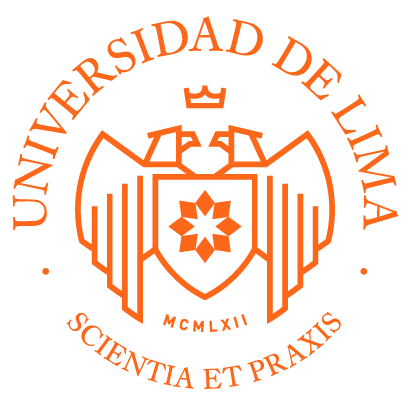 CASO DE ESTUDIO: TÍTULO DEL CASOTrabajo de suficiencia profesional para optar el título profesional de licenciado en Negocios InternacionalesCódigo     AsesorLima – Perú
CASE STUDY: TÍTULO DEL CASO EN INGLESTABLA DE CONTENIDO (dejar dos espacios después del título)RESUMEN	viiiABSTRACT	ixINTRODUCCIÓN	1CAPÍTULO I: OBJETIVOS	2CAPÍTULO II: PREGUNTAS DE INVESTIGACIÓN	32.1	Primer subtítulo	32.2	Segundo subtítulo	32.2.1	División del segundo subtítulo	3CAPÍTULO III: METODOLOGÍA DE RECOLECCIÓN DE LA INFORMACIÓN	4CAPÍTULO IV: METODOLOGÍA DE ANÁLISIS DE LA INFORMACIÓN	5CAPÍTULO V: DESCRIPCIÓN DEL CASO	6CAPÍTULO VI: ANÁLISIS Y DISCUSIÓN DE RESULTADOS	12CONCLUSIONES	13RECOMENDACIONES	14REFERENCIAS	15BIBLIOGRAFÍA	16ANEXOS	17ÍNDICE DE TABLAS¶¶Tabla 6.1  Promedio de años de estudio alcanzado  por la población de 15 y más años de edad, según grupo de edad y ámbito geográfico, 2005-2013	7ÍNDICE DE FIGURAS¶¶ Figura 6.1  Asistencia al supermercado por niveles socioeconómicos (%)	11ÍNDICE DE ANEXOS¶¶ Anexo 1: Título del anexo	18RESUMENEl resumen y las palabras clave deberán incluirse en español.Debe ser una síntesis clara y concisa (entre 150 y 300 palabras) que permita al lector conocer el contexto del caso desarrollado, la metodología y principales hallazgos.Palabras clave: Deben consignarse entre tres y cinco palabras que reflejen los aspectos o variables centrales del estudio. Las palabras clave son términos compuestos por una o más palabras que identifican la investigación. Estas palabras podrán ser utilizadas por el público en su proceso de búsqueda para hacer referencia a la investigación.ABSTRACTEs la traducción al inglés del resumen y las palabras clave del ítem anteriorDebe ser una síntesis clara y concisa (entre 150 y 300 palabras) que permita al lector conocer el contexto del caso desarrollado, la metodología y principales hallazgos.Keywords: Deben consignarse entre tres y cinco palabras que reflejen los aspectos o variables centrales del estudio. Las palabras clave son términos compuestos por una o más palabras que identifican la investigación. Estas palabras podrán ser utilizadas por el público en su proceso de búsqueda para hacer referencia a la investigación.INTRODUCCIÓNPrimer párrafo. Este es un texto de ejemplo sobre el uso de sangrías al inicio de cada párrafo.Segundo párrafo. Este es un texto de ejemplo sobre el uso de sangrías al inicio de cada párrafo.¶CAPÍTULO I: OBJETIVOS¶Este es un texto de ejemplo del primer objetivo. El texto debe ir justificado en toda la hoja de trabajo. Este es un texto de ejemplo del segundo objetivo. El texto debe ir justificado en toda la hoja de trabajo. Este es un texto de ejemplo del tercer objetivo. El texto debe ir justificado en toda la hoja de trabajo. CAPÍTULO II: PREGUNTAS DE INVESTIGACIÓN¶¶Primer párrafo. Este es un texto de ejemplo sobre el uso de sangrías al inicio de cada párrafo.Segundo párrafo. Este es un texto de ejemplo sobre el uso de sangrías al inicio de cada párrafo.¶Primer subtítuloPrimer párrafo. Este es un texto de ejemplo sobre el uso de sangrías al inicio de cada párrafo. Segundo párrafo. Este es un texto de ejemplo sobre el uso de sangrías al inicio de cada párrafo.¶Segundo subtítuloPrimer párrafo. Este es un texto de ejemplo sobre el uso de sangrías al inicio de cada párrafo. Segundo párrafo. Este es un texto de ejemplo sobre el uso de sangrías al inicio de cada párrafo.¶División del segundo subtítuloPrimer párrafo. Este es un texto de ejemplo sobre el uso de sangrías al inicio de cada párrafo. CAPÍTULO III: METODOLOGÍA DE RECOLECCIÓN DE LA INFORMACIÓN¶¶Primer párrafo. Este es un texto de ejemplo sobre el uso de sangrías al inicio de cada párrafo.Segundo párrafo. Este es un texto de ejemplo sobre el uso de sangrías al inicio de cada párrafo.CAPÍTULO IV: METODOLOGÍA DE ANÁLISIS DE LA INFORMACIÓN¶¶Primer párrafo. Este es un texto de ejemplo sobre el uso de sangrías al inicio de cada párrafo.Segundo párrafo. Este es un texto de ejemplo sobre el uso de sangrías al inicio de cada párrafo.CAPÍTULO V: DESCRIPCIÓN DEL CASO¶¶Primer párrafo. Este es un texto de ejemplo sobre el uso de sangrías al inicio de cada párrafo.Segundo párrafo. Este es un texto de ejemplo sobre el uso de sangrías al inicio de cada párrafo.Tabla 6.1 
Promedio de años de estudio alcanzado por la población de 15 y más años de edad, según grupo de edad y ámbito geográfico, 2005-2013  Para insertar las notas y fuentes de una tabla y/o figura, revisar la guía actualizada del formato de presentación para tesis y/o trabajos de investigación (sección tablas y figuras, p. 3)Tabla 6.2 
Exportación FOB, según principales productos, 2008-2014(continúa)(continuación) Para insertar las notas y fuentes de una tabla y/o figura, revisar la guía actualizada del formato de presentación para tesis y/o trabajos de investigación (sección tablas y figuras, p. 3)Tabla 6.3 
Exportación FOB, según principales productos, 2008-2014
Figura 6.1 
Asistencia al supermercado por niveles socioeconómicos (%)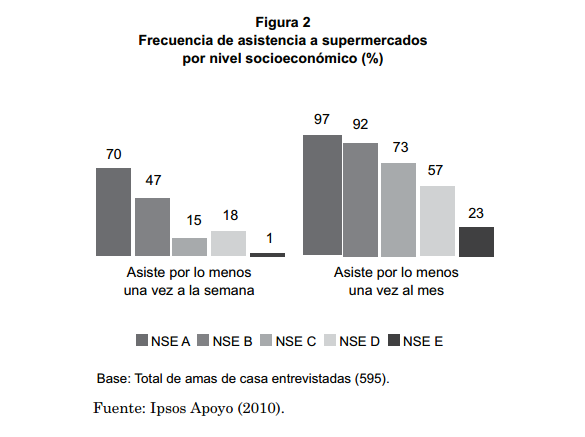 Para insertar las notas y fuentes de una tabla y/o figura, revisar la guía actualizada del formato de presentación para tesis y/o trabajos de investigación (sección tablas y figuras, p. 3)CAPÍTULO VI: ANÁLISIS Y DISCUSIÓN DE RESULTADOS¶¶Primer párrafo. Este es un texto de ejemplo sobre el uso de sangrías al inicio de cada párrafo.Segundo párrafo. Este es un texto de ejemplo sobre el uso de sangrías al inicio de cada párrafo.CONCLUSIONES¶¶Este es un texto de ejemplo de la primera conclusión. El texto debe ir justificado en toda la hoja de trabajo. Este es un texto de ejemplo de la segunda conclusión. El texto debe ir justificado en toda la hoja de trabajo.Este es un texto de ejemplo de la tercera conclusión. El texto debe ir justificado en toda la hoja de trabajo.Este es un texto de ejemplo de la cuarta conclusión. El texto debe ir justificado en toda la hoja de trabajo. RECOMENDACIONES¶¶Este es un texto de ejemplo de la primera recomendación. El texto debe ir justificado en toda la hoja de trabajo. Este es un texto de ejemplo de la segunda recomendación. El texto debe ir justificado en toda la hoja de trabajo.Este es un texto de ejemplo de la tercera recomendación. El texto debe ir justificado en toda la hoja de trabajo.Este es un texto de ejemplo de la cuarta recomendación. El texto debe ir justificado en toda la hoja de trabajo. REFERENCIAS¶¶American Psychological Association. (2010). Publication manual of the American Psychological Association (4.a ed.). Autor.Bekerian, D. A. (productor) y Smith, J. N. (director). (1992). Changing our minds [película]. Estados Unidos: Changing Our Minds Inc.Centro de Estudios Distributivos, Laborales y Sociales (2009). Encuesta de hogares. http://www.cedlas.econo.unlp.edu.ar/wp/Bonet, E. (2 de febrero del 2011). Miles de personas oran en la plaza Tahrir de El Cairo. El Tiempo. http://www.eltiempo.com/ Choque Callizaya, S. A. (2010). La actitud de los padres de familia frente a la violencia pedagógica (tesis de licenciatura, Universidad Mayor de San Andrés, La Paz, Bolivia). http://tesislatinoamericanas.info/index.php/record/view/33656Cifra, M. Pokorny, J., Havelka, D. y Kucera, O. (2010). Electric field generated by axial longitudinal vibration modes of microtubule. Bio Systems, 100(2), 122-131. Cobo Romaní, C. y Pardo Kuklinski, H. (2007). Planeta web 2.0. Inteligencia colectiva o medios fast food. http://www.planetaweb2.net/ Jacsó, P. (2004). Citation-enhanced indexing/ abstracting databases. Online Information Review, 28(3), 235-238. http://dx.doi.org/10.1108/14684520410543689 Ipsos Opinión y Mercado. (2010). Perfil del ama de casa peruana: Perú urbano [encuesta]. https://www.ipsos.com/es-peOrganización para la Cooperación y el Desarrollo Económicos (2019). Taxing Wages: Key findings for the United States. http://www.oecd.org/unitedstates/taxing-wages-united-states.pdfOxford Poverty & Human Development Initiative (s.f.). Multidimensional Poverty?. https://ophi.org.uk/research/multidimensional-poverty/ The World Bank (2019). Global Economic Prospects: darkening Skies. Autor.Lista de fuentes citadas en el texto, que permite su identificación precisa, con el fin de que el lector pueda localizarlas para cerciorarse de la información contenida allí o para complementarla.BIBLIOGRAFÍA¶¶Cabanne, P. (1993). Hombre, creación y arte (Vols. 1-5). Argos-Vergara.Gutiérrez Pulido, H. y Vara Salazar, R. (2013). Control estadístico de calidad y Seis Sigma (2ª ed.). Mc Graw Hill. Hernández Zubizarreta, J. (Ed.). (2012). Diccionario crítico de empresas transnacionales: claves para enfrentar el poder de las grandes corporaciones. Barcelona: Icaria.Hilera, J. R., García, E. y de-Marcos, L. (2010). Análisis comparativo de estándares y modelos de calidad en e-learning. En J. R. Hilera, F. Cervantes y L. Bengochea (Eds.), I Congreso Iberoamericano sobre Calidad de la Formación Virtual: CAFVIR 2010 (pp. 167-172). Alcalá de Henares: Universidad de Alcalá. http://www.ugr.es/~cafvir2015/documentos/LibroActasCAFVIR2010.pdfSowell, T. (2013). Economía básica: un manual de economía escrito desde el sentido común (1ª ed.). Deusto. Zea, L. (2007). América Latina: largo viaje hacia sí misma. En D. Pantoja (Comp.), Antología del pensamiento latinoamericano sobre la educación, la cultura y las universidades (pp. 125-138). Udual. OpcionalLista de trabajos que no se han citado en el documento pero que sirvieron de fundamento o son útiles para una lectura posterior. ANEXOSAnexo 1: Título del anexoAlineación: JustificadoFuente: Times New RomanInterlineado: 1,5Tamaño de fuente: 12 puntosTamaño de papel: A4 (210x297 mm)Márgenes:Izquierdo: 3,5 cmSuperior: 2,54 cmInferior: 2,54 cmDerecho: 2,54 cmEspacio posterior de cada párrafo: 6 puntosEspacio posterior de cada subtítulo (nivel 2 y 3): 6 puntosGrupo de edad / Ámbito geográfico200520062007200820092010201120122013Total9,59,69,79,89,99,910,010,110,1Resto país8,99,09,19,29,39,49,49,59,5Lima Metropolitana 2/10,810,910,911,011.011,011,011,111,1Grupos de edadDe 15 a 19 años9,29,39,49,49,49,69,69,79,8De 20 a 29 años10,610,810,811,011,111,211,411,511,6De 30 a 39 años10,010,110,310,310,310,410,410,510,4De 40 a 49 años9,59,49,79,79,89,89,89,99,9De 50 a 59 años8,58,89,09,19,19,29,39,59,3De 60 y más años7,07,27,17,27,27,47,57,77,7Área de residenciaUrbana10,410,510,510,610,610,610,710,810,7Rural6,97,07,27,27,37,37,47,57,6Región naturalCosta 1/10,310,410,510,510,510,610,610,710,7Lima Metropolitana 2/10,810,910,911,011,011,011,011,111,1Resto de Costa 3/9,69,69,89,89,910,010,010,110,0Principales  Productos  2008200920102011201220132014 P/Valor Total 31 01827 07135 80346 37647 41142 86139 533I.   Productos Tradicionales23 26620 72027 85035 89635 86931 55327 686Pesqueros1 7971 6831 8842 1142 3121 7071 731Harina de pescado1 4131 4261 6101 7801 7701 3641 335Volumen (Miles Tm)1 5651 5401 0831 3011 333 851 856Precio (US$/Tm) 903 9261 4861 3681 3281 6021 560Aceite de pescado 385 258 274 333 542 343 395Volumen (Miles Tm) 258 304 254 235 312 126 163Precio (US$/Tm)1 493 8471 0791 4191 7372 7182 419Agrícolas 686 634 9751 6891 095 786 847Algodón 2 3 1 8 4 2 4Volumen (Miles Tm) 1 2 0 2 2 1 2Precio (US$/Tm)2 5051 7222 4183 7622 3582 1422 371Azúcar 25 35 65 48 6 14 37Volumen (Miles Tm) 70 81 112 63 8 27 69Precio (US$/Tm) 351 429 578 760 691 525 535Café 645 585 8891 5971 024 696 734Volumen (Miles Tm) 225 198 230 296 266 237 182Precio (US$/Tm)2 8662 9573 8635 3883 8422 9304 028Resto de Agrícolas  1/ 14 12 21 37 61 75 72Mineros18 10116 48221 90327 52627 46723 78920 545Cobre  2/7 2775 9358 87910 72110 7319 8218 875Volumen (Miles Tm)1 2431 2461 2561 2621 4061 4041 402Precio (¢US$/Lb) 266 216 321 385 346 317 287Estaño 663 591 842 776 558 528 540Volumen (Miles Tm) 38 37 39 32 26 24 25Precio (¢US$/Lb) 786 723 9781 103 9911 005 993Hierro 385 298 5231 030 845 857 647Volumen (Millones Tm) 7 7 8 9 10 10 11Precio (US$/Tm) 56 44 66 111 86 83 57Oro5 5866 7917 74510 23510 7468 5366 729Volumen (Miles Oz. Troy)6 4186 9726 3356 4926 4276 0475 323Precio (US$/Oz. Troy) 870 9741 2231 5771 6721 4121 264Plata refinada 595 214 118 219 210 479 331Cobre  2/7 2775 9358 87910 72110 7319 8218 875Volumen (Miles Tm)1 2431 2461 2561 2621 4061 4041 402Precio (¢US$/Lb) 266 216 321 385 346 317 287Estaño 663 591 842 776 558 528 540Estaño 663 591 842 776 558 528 540Volumen (Miles Tm) 38 37 39 32 26 24 25Precio (¢US$/Lb) 786 723 9781 103 9911 005 993Hierro 385 298 5231 030 845 857 647Volumen (Millones Tm) 7 7 8 9 10 10 11Precio (US$/Tm) 56 44 66 111 86 83 57Plomo  2/1 1361 1161 5792 4272 5751 7761 523Volumen (Miles Tm) 525 682 770 9881 170 855 768Precio (¢US$/Lb) 98 74 93 111 100 94 90Zinc1 4681 2331 6961 5231 3521 4141 504Volumen (Miles Tm)1 4571 3731 3141 0071 0161 0791 149Precio (¢US$/Lb) 46 41 59 69 60 59 59Molibdeno 943 276 492 564 428 356 360Volumen (Miles Tm) 18 12 17 19 18 18 16Precio (¢US$/Lb.)2 3431 0241 3371 3151 087 874 991Resto de Mineros  3/ 48 27 29 31 22 23 38Petróleo y Gas Natural2 6811 9213 0884 5684 9965 2714 562Petróleo y derivados2 6811 9212 8053 2843 6653 8993 776Volumen (Millones de Barriles) 31 33 37 32 36 39 41 Precio (US$/Barril) 86 57 76 102 103 99 92Gas natural -- 2841 2841 3311 372 786Volumen (Miles m3)--3 6058 9698 7379 5629 227Precio (US$/m3)-- 79 143 152 143 85II.  Productos No Tradicionales7 5626 1967 69910 17611 19711 06911 677III. Otros   4/ 190 154 254 304 345 238 171Grupo de edad / Ámbito geográfico200220032004200520062017200820092010201120122013201420152016Total9,59,69,79,89,99,910,010,110,110,110,010,010,110,010,0Resto país8,99,09,19,29,39,49,49,59,59,59,49,49,59,49,4Lima Metropolitana 2/10,810,910,911,011.011,011,011,111,111,111,011,011,111,011,0Grupos de edadDe 15 a 19 años9,29,39,49,49,49,69,69,79,89,79,69,69,79,69,6De 20 a 29 años10,610,810,811,011,111,211,411,511,611,511,411,411,511,411,4De 30 a 39 años10,010,110,310,310,310,410,410,510,410,510,410,410,510,410,4De 40 a 49 años9,59,49,79,79,89,89,89,99,99,99,89,89,99,89,8De 50 a 59 años8,58,89,09,19,19,29,39,59,39,59,39,39,59,39,3De 60 y más años7,07,27,17,27,27,47,57,77,77,77,57,57,77,57,5Área de residenciaUrbana10,410,510,510,610,610,610,710,810,710,810,710,710,810,710,7Rural6,97,07,27,27,37,37,47,57,67,57,47,47,57,47,4© 2019Elaborado por:Dennis Cuellar AscencioBiblioteca Universidad de LimaCoordinador del Área de formación de usuarios437-6767 – 30915.     dcuellar@ulima.edu.pebiblioteca.ulima.edu.pe  f facebook.com/bibliotecaulima